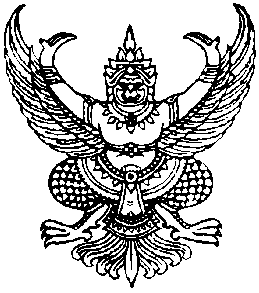 ประกาศองค์การบริหารส่วนตำบลกำแพงเซาเรื่อง  ประกาศสรุปผลการดำเนินการจัดซื้อจัดจ้างในรอบเดือน  ธันวาคม  พ.ศ.  2563--------------------------------	อาศัยอำนาจตามความในข้อ 1 และข้อ 2 แห่งประกาศคณะกรรมการข้อมูลข่าวสารของทางราชการ เรื่องกำหนดให้ข้อมูลข่าวสารเกี่ยวกับผลการพิจารณาการจัดซื้อจัดจ้างของหน่วยงานของรัฐเป็นข้อมูลข่าวสารที่ต้องจัดไว้ให้ประชาชนตรวจดูได้ตามมาตรา  9(8) แห่งพระราชบัญญัติข้อมูลข่าวสารของทางราชการ พ.ศ.  2540  โดยคณะกรรมการข้อมูลข่าวสารของทางราชการ ได้กำหนดให้หน่วยงานของรัฐจัดทำสรุปผลการพิจารณาการจัดซื้อจัดจ้างของหน่วยงานของรัฐเป็นรายเดือนทุก ๆ เดือน โดยให้มีรายละเอียดเกี่ยวกับงานที่จัดซื้อจัดจ้าง วงเงินงบประมาณ วิธีซื้อหรือจ้าง รายชื่อผู้เข้าเสนอราคาและราคาที่เสนอ ผู้ได้รับการคัดเลือกและราคา และเหตุผลที่คัดเลือกผู้เสนอราคารายนั้นโดยสรุป เพื่อเป็นดรรชนีสำหรับการตรวจดูของประชาชน ดังนั้นเพื่อปฏิบัติตามประกาศดังกล่าวและเพื่อให้การจัดซื้อจัดจ้างเป็นไปด้วยความโปร่งใสแลตรวจสอบ ได้องค์การบริหารส่วนตำบลกำแพงเซา    จึงขอประกาศสรุปผลการดำเนินการจัดซื้อจัดจ้างในรอบเดือน  พฤศจิกายน 2563 ให้ประชาชนได้ทราบโดยทั่วกัน รายละเอียดตามแบบ สขร.1 แนบท้ายประกาศนี้		ทั้งนี้ ตั้งแต่วันที่    11 มกราคม  พ.ศ. 2564 เป็นต้นไป			ประกาศ   วันที่   11  มกราคม   พ.ศ. 2564ไพเราะ  เอียดบัว(นางสาวไพเราะ     เอียดบัว) นายกองค์การบริหารส่วนตำบลกำแพงเซางบหน้าสรุปผลการพิจารณาการจัดซื้อจัดจ้างของ อบจ./เทศบาล/อบต.      กำแพงเซา	         ประจำเดือน	ธันวาคม  2563ได้นำข้อมูลเกี่ยวกับการจัดซื้อจัดจ้างตามแบบ สขร.1 (ประจำเดือน  	ธันวาคม 2563  )               เผยแพร่  เมื่อวันที่    11  มกราคม  2564   โดยวิธี        ติดประกาศ,ประชาสัมพันธ์ทางเว็บไซต์ (www.kampangsao.go.th)	                 ไม่ได้นำข้อมูลเกี่ยวกับการจัดซื้อจัดจ้างตามแบบ สขร. เผยแพร่ เหตุเพราะ 					(ลงชื่อ)     ปริยภัทร  นิจนารถ        ผู้รายงาน(นางปริยภัทร  นิจนารถ)                                ตำแหน่ง   นักวิชาการพัสดุชำานาญการวันที่     11  มกราคม 2564แบบ สขร. 1สรุปผลการพิจารณาการจัดซื้อจัดจ้างในรอบเดือน  ธันวาคม  2563 องค์การบริหารส่วนตำบลกำแพงเซา สรุปผลการพิจารณาการจัดซื้อจัดจ้างในรอบเดือน  ธันวาคม  2563 องค์การบริหารส่วนตำบลกำแพงเซา สรุปผลการพิจารณาการจัดซื้อจัดจ้างในรอบเดือน  ธันวาคม  2563 องค์การบริหารส่วนตำบลกำแพงเซา สรุปผลการพิจารณาการจัดซื้อจัดจ้างในรอบเดือน  ธันวาคม  2563 องค์การบริหารส่วนตำบลกำแพงเซา สรุปผลการพิจารณาการจัดซื้อจัดจ้างในรอบเดือน  ธันวาคม  2563 องค์การบริหารส่วนตำบลกำแพงเซา สรุปผลการพิจารณาการจัดซื้อจัดจ้างในรอบเดือน  ธันวาคม  2563 องค์การบริหารส่วนตำบลกำแพงเซา สรุปผลการพิจารณาการจัดซื้อจัดจ้างในรอบเดือน  ธันวาคม  2563 องค์การบริหารส่วนตำบลกำแพงเซา สรุปผลการพิจารณาการจัดซื้อจัดจ้างในรอบเดือน  ธันวาคม  2563 องค์การบริหารส่วนตำบลกำแพงเซา (ลงชื่อ)      ปริยภัทร  นิจนารถ        ผู้รายงาน(นางปริยภัทร  นิจนารถ)                                ตำแหน่ง   นักวิชาการเงินและบัญชีวันที่     11  ธันวาคม  2563ลำดับที่วิธีการจัดซื้อจัดจ้างจำนวนโครงการรวมวงเงินงบประมาณรวมราคากลางรวมราคาที่พิจารณาคัดเลือกวงเงินต่ำหรือสูงกว่าราคากลาง (+สูง) (-ต่ำกว่า)หมายเหตุ1จัดซื้อโดยวิธีเฉพาะเจาะจง232,295.0032,295.0032,295.00--2จัดจ้างโดยวิธีเฉพาะเจาะจง355,712,996.725,712,996.725,712,996.72--3จัดซื้อโดยวิธีสอบราคา------4จัดจ้างโดยวิธีสอบราคา------5จัดซื้อโดยวิธีประกวดราคา------6จัดจ้างโดยวิธีประกวดราคา------7จัดซื้อจัดจ้างโดยวิธีพิเศษ------8จัดซื้อจัดจ้างโดยวิธีอิเลคทรอนิกค์------รวม375,745,291.725,745,291.725,745,291.72--ลำดับที่งานจัดซื้อจัดจ้างวงเงินงบประมาณ(ราคากลาง)วิธีซื้อ/จ้างการเสนอราคาการเสนอราคาการพิจารณาคัดเลือกการพิจารณาคัดเลือกเหตุผลที่คัดเลือกโดยสังเขปลำดับที่งานจัดซื้อจัดจ้างวงเงินงบประมาณ(ราคากลาง)วิธีซื้อ/จ้างผู้เสนอราคาราคาที่เสนอผู้ได้รับคัดเลือกราคาที่เสนอเหตุผลที่คัดเลือกโดยสังเขป1จ้างเหมาถ่ายเอกสารและเข้าเล่ม10,290.-เฉพาะเจาะจงวีพีเอส10,290.-นายเมธี  สุทธจิตต์10,290.-เป็นผู้เสนอราคาที่มีคุณสมบัติถูกต้องตามเงื่อนไขในเอกสารจัดซื้อ/จ้างซื้อและเสนอราคาไม่เกินวงเงินงบประมาณ2โครงการจัดทำปฏิทินประจำปี94,350.-เฉพาะเจาะจงบริษัท โรงพิมพ์ดีชัย จำกัด94,350.-บริษัท โรงพิมพ์ดีชัย จำกัด94,350.-เป็นผู้เสนอราคาที่มีคุณสมบัติถูกต้องตามเงื่อนไขในเอกสารจัดซื้อ/จ้างซื้อและเสนอราคาไม่เกินวงเงินงบประมาณ3โครงการจัดซื้อถุงยังชีพช่วยเหลือผู้ประสบภัยสาธารณภัย570,834.-เฉพาะเจาะจงหจก.ท่าเรืออาหารสัตว์570,834.-หจก.ท่าเรืออาหารสัตว์570,834.-เป็นผู้เสนอราคาที่มีคุณสมบัติถูกต้องตามเงื่อนไขในเอกสารจัดซื้อ/จ้างซื้อและเสนอราคาไม่เกินวงเงินงบประมาณ4โครงการจัดซื้อถุงยังชีพช่วยเหลือผู้ประสบภัยสาธารณภัย165,000.-เฉพาะเจาะจงครูยอดการค้า165,000.-ครูยอดการค้า165,000.-เป็นผู้เสนอราคาที่มีคุณสมบัติถูกต้องตามเงื่อนไขในเอกสารจัดซื้อ/จ้างซื้อและเสนอราคาไม่เกินวงเงินงบประมาณ5โครงการจัดซื้อถุงยังชีพช่วยเหลือผู้ประสบภัยสาธารณภัย726,000.-เฉพาะเจาะจงนายสุริยา  ชูฎิสุทธิ์726,000.-นายสุริยา  ชูฎิสุทธิ์726,000.-เป็นผู้เสนอราคาที่มีคุณสมบัติถูกต้องตามเงื่อนไขในเอกสารจัดซื้อ/จ้างซื้อและเสนอราคาไม่เกินวงเงินงบประมาณลำดับที่งานจัดซื้อจัดจ้างวงเงินงบประมาณ(ราคากลาง)วิธีซื้อ/จ้างการเสนอราคาการเสนอราคาการพิจารณาคัดเลือกการพิจารณาคัดเลือกเหตุผลที่คัดเลือกโดยสังเขปลำดับที่งานจัดซื้อจัดจ้างวงเงินงบประมาณ(ราคากลาง)วิธีซื้อ/จ้างผู้เสนอราคาราคาที่เสนอผู้ได้รับคัดเลือกราคาที่เสนอเหตุผลที่คัดเลือกโดยสังเขป6อาหารเสริม (นม)14,712.88เฉพาะเจาะจงบริษัท แมรี่แอน แดรี่ โปรดักส์ จำกัด14,712.88บริษัท แมรี่แอน แดรี่ โปรดักส์ จำกัด14,712.88เป็นผู้เสนอราคาที่มีคุณสมบัติถูกต้องตามเงื่อนไขในเอกสารจัดซื้อ/จ้างซื้อและเสนอราคาไม่เกินวงเงินงบประมาณ7จ้างเหมาติดตั้งเต้น โต๊ะ เก้าอี้6,000.-เฉพาะเจาะจงนายชัยชนะ  ไชยจิตต์6,000.-นายชัยชนะ  ไชยจิตต์6,000.-เป็นผู้เสนอราคาที่มีคุณสมบัติถูกต้องตามเงื่อนไขในเอกสารจัดซื้อ/จ้างซื้อและเสนอราคาไม่เกินวงเงินงบประมาณ8อาหารเสริม (นม)110,859.84เฉพาะเจาะจงบริษัท แมรี่แอน แดรี่ โปรดักส์ จำกัด110,859.84บริษัท แมรี่แอน แดรี่ โปรดักส์ จำกัด110,859.84เป็นผู้เสนอราคาที่มีคุณสมบัติถูกต้องตามเงื่อนไขในเอกสารจัดซื้อ/จ้างซื้อและเสนอราคาไม่เกินวงเงินงบประมาณ9โครงการซ่อมแซมถนน คสล.สายยูงทอง-ต.ท่าดี ม.7344,000.-เฉพาะเจาะจงหจก.คำวิจิตรการก่อสร้าง344,000.-หจก.คำวิจิตรการก่อสร้าง344,000.-เป็นผู้เสนอราคาที่มีคุณสมบัติถูกต้องตามเงื่อนไขในเอกสารจัดซื้อ/จ้างซื้อและเสนอราคาไม่เกินวงเงินงบประมาณ10โครงการซ่อมแซมถนน คสล.สายสวนอุทัย-ต.ท่าดี ม.7341,000.-เฉพาะเจาะจงหจก.คำวิจิตรการก่อสร้าง341,000.-หจก.คำวิจิตรการก่อสร้าง341,000.-เป็นผู้เสนอราคาที่มีคุณสมบัติถูกต้องตามเงื่อนไขในเอกสารจัดซื้อ/จ้างซื้อและเสนอราคาไม่เกินวงเงินงบประมาณลำดับที่งานจัดซื้อจัดจ้างวงเงินงบประมาณ(ราคากลาง)วิธีซื้อ/จ้างการเสนอราคาการเสนอราคาการพิจารณาคัดเลือกการพิจารณาคัดเลือกเหตุผลที่คัดเลือกโดยสังเขปลำดับที่งานจัดซื้อจัดจ้างวงเงินงบประมาณ(ราคากลาง)วิธีซื้อ/จ้างผู้เสนอราคาราคาที่เสนอผู้ได้รับคัดเลือกราคาที่เสนอเหตุผลที่คัดเลือกโดยสังเขป11จัดซื้อวัสดุคอมพิวเตอร์2,990.-เฉพาะเจาะจงพรหมคีรีพาณิชย์ คอมฯ2,990.-พรหมคีรีพาณิชย์ คอมฯ2,990.-เป็นผู้เสนอราคาที่มีคุณสมบัติถูกต้องตามเงื่อนไขในเอกสารจัดซื้อ/จ้างซื้อและเสนอราคาไม่เกินวงเงินงบประมาณ12จัดซื้อของรางวัล โครงการกิจกรรมวันเด็ก29,305เฉพาะเจาะจงลิมาร์29,305ลิมาร์29,305เป็นผู้เสนอราคาที่มีคุณสมบัติถูกต้องตามเงื่อนไขในเอกสารจัดซื้อ/จ้างซื้อและเสนอราคาไม่เกินวงเงินงบประมาณ13จ้างทำป้ายโครงการกิจกรรมวันเด็ก13,700.-เฉพาะเจาะจงบริษัท โรงพิมพ์ดีชัย จำกัด13,700.-บริษัท โรงพิมพ์ดีชัย จำกัด13,700.-เป็นผู้เสนอราคาที่มีคุณสมบัติถูกต้องตามเงื่อนไขในเอกสารจัดซื้อ/จ้างซื้อและเสนอราคาไม่เกินวงเงินงบประมาณ14จ้างเหมาซ่อมคอมพิวเตอร์4,150.-เฉพาะเจาะจงพรหมคีรีพาณิชย์ คอมฯ4,150.-พรหมคีรีพาณิชย์ คอมฯ4,150.-เป็นผู้เสนอราคาที่มีคุณสมบัติถูกต้องตามเงื่อนไขในเอกสารจัดซื้อ/จ้างซื้อและเสนอราคาไม่เกินวงเงินงบประมาณ15โครงการปรับปรุงถนนหินคลุกสายซอยตาเงิน ม.4131,000.-เฉพาะเจาะจงหจก.ทำเนียบก่อสร้าง131,000.-หจก.ทำเนียบก่อสร้าง131,000.-เป็นผู้เสนอราคาที่มีคุณสมบัติถูกต้องตามเงื่อนไขในเอกสารจัดซื้อ/จ้างซื้อและเสนอราคาไม่เกินวงเงินงบประมาณลำดับที่งานจัดซื้อจัดจ้างวงเงินงบประมาณ(ราคากลาง)วิธีซื้อ/จ้างการเสนอราคาการเสนอราคาการพิจารณาคัดเลือกการพิจารณาคัดเลือกเหตุผลที่คัดเลือกโดยสังเขปลำดับที่งานจัดซื้อจัดจ้างวงเงินงบประมาณ(ราคากลาง)วิธีซื้อ/จ้างผู้เสนอราคาราคาที่เสนอผู้ได้รับคัดเลือกราคาที่เสนอเหตุผลที่คัดเลือกโดยสังเขป16โครงการซ่อมแซมถนน คสล.สายต้นมะขาม ม.5199,700.-เฉพาะเจาะจงหจก.คำวิจิตรการก่อสร้าง199,700.-หจก.คำวิจิตรการก่อสร้าง199,700.-เป็นผู้เสนอราคาที่มีคุณสมบัติถูกต้องตามเงื่อนไขในเอกสารจัดซื้อ/จ้างซื้อและเสนอราคาไม่เกินวงเงินงบประมาณ17โครงการซ่อมแซมทางถนนสายบ้าน อบต.ทรงเกียรติ์ ม.167,000.-เฉพาะเจาะจงหจก.ทำเนียบก่อสร้าง67,000.-หจก.ทำเนียบก่อสร้าง67,000.-เป็นผู้เสนอราคาที่มีคุณสมบัติถูกต้องตามเงื่อนไขในเอกสารจัดซื้อ/จ้างซื้อและเสนอราคาไม่เกินวงเงินงบประมาณ18โครงการซ่อมแซมถนน คสล.สายวันดี ม.1151,000.-เฉพาะเจาะจงหจก.ทำเนียบก่อสร้าง151,000.-หจก.ทำเนียบก่อสร้าง151,000.-เป็นผู้เสนอราคาที่มีคุณสมบัติถูกต้องตามเงื่อนไขในเอกสารจัดซื้อ/จ้างซื้อและเสนอราคาไม่เกินวงเงินงบประมาณ19โครงการซ่อมแซมถนนภายในหมู่บ้าน หมู่ที่ 2282,000.-เฉพาะเจาะจงหจก.ทำเนียบก่อสร้าง282,000.-หจก.ทำเนียบก่อสร้าง282,000.-เป็นผู้เสนอราคาที่มีคุณสมบัติถูกต้องตามเงื่อนไขในเอกสารจัดซื้อ/จ้างซื้อและเสนอราคาไม่เกินวงเงินงบประมาณ20โครงการซ่อมแซมทางถนนสายย่านซื่อล่าง ม.393,500.-เฉพาะเจาะจงหจก.ทำเนียบก่อสร้าง93,500.-หจก.ทำเนียบก่อสร้าง93,500.-เป็นผู้เสนอราคาที่มีคุณสมบัติถูกต้องตามเงื่อนไขในเอกสารจัดซื้อ/จ้างซื้อและเสนอราคาไม่เกินวงเงินงบประมาณลำดับที่งานจัดซื้อจัดจ้างวงเงินงบประมาณ(ราคากลาง)วิธีซื้อ/จ้างการเสนอราคาการเสนอราคาการพิจารณาคัดเลือกการพิจารณาคัดเลือกเหตุผลที่คัดเลือกโดยสังเขปลำดับที่งานจัดซื้อจัดจ้างวงเงินงบประมาณ(ราคากลาง)วิธีซื้อ/จ้างผู้เสนอราคาราคาที่เสนอผู้ได้รับคัดเลือกราคาที่เสนอเหตุผลที่คัดเลือกโดยสังเขป21โครงการซ่อมแซมทางถนนสวนพล ม.1235,800.-เฉพาะเจาะจงหจก.คำวิจิตรการก่อสร้าง235,800.-หจก.คำวิจิตรการก่อสร้าง235,800.-เป็นผู้เสนอราคาที่มีคุณสมบัติถูกต้องตามเงื่อนไขในเอกสารจัดซื้อ/จ้างซื้อและเสนอราคาไม่เกินวงเงินงบประมาณ22โครงการซ่อมแซมถนนสายร่วมคิด ม.1107,000.-เฉพาะเจาะจงหจก.ทำเนียบก่อสร้าง107,000.-หจก.ทำเนียบก่อสร้าง107,000.-เป็นผู้เสนอราคาที่มีคุณสมบัติถูกต้องตามเงื่อนไขในเอกสารจัดซื้อ/จ้างซื้อและเสนอราคาไม่เกินวงเงินงบประมาณ23โครงการซ่อมแซมถนน คสล.สายอินทนิน-ต.ขุนทะเล ม.8246,000.-เฉพาะเจาะจงหจก.คำวิจิตรการก่อสร้าง246,000.-หจก.คำวิจิตรการก่อสร้าง246,000.-เป็นผู้เสนอราคาที่มีคุณสมบัติถูกต้องตามเงื่อนไขในเอกสารจัดซื้อ/จ้างซื้อและเสนอราคาไม่เกินวงเงินงบประมาณ24โครงการซ่อมแซมไหล่ทางถนน คสล.สายบ้านกลาง ม.631,900.-เฉพาะเจาะจงหจก.คำวิจิตรการก่อสร้าง31,900.-หจก.คำวิจิตรการก่อสร้าง31,900.-เป็นผู้เสนอราคาที่มีคุณสมบัติถูกต้องตามเงื่อนไขในเอกสารจัดซื้อ/จ้างซื้อและเสนอราคาไม่เกินวงเงินงบประมาณ25โครงการซ่อมแซมไหล่ทางถนนแอสฟัลท์คอนกรีตสายนายอ-ศาลาสังกะสี ม.872,700.-เฉพาะเจาะจงหจก.ทำเนียบก่อสร้าง72,700.-หจก.ทำเนียบก่อสร้าง72,700.-เป็นผู้เสนอราคาที่มีคุณสมบัติถูกต้องตามเงื่อนไขในเอกสารจัดซื้อ/จ้างซื้อและเสนอราคาไม่เกินวงเงินงบประมาณลำดับที่งานจัดซื้อจัดจ้างวงเงินงบประมาณ(ราคากลาง)วิธีซื้อ/จ้างการเสนอราคาการเสนอราคาการพิจารณาคัดเลือกการพิจารณาคัดเลือกเหตุผลที่คัดเลือกโดยสังเขปลำดับที่งานจัดซื้อจัดจ้างวงเงินงบประมาณ(ราคากลาง)วิธีซื้อ/จ้างผู้เสนอราคาราคาที่เสนอผู้ได้รับคัดเลือกราคาที่เสนอเหตุผลที่คัดเลือกโดยสังเขป26โครงการปรับปรุงถนนสายต้นหว้า-วังสาย ม.4131,000.-เฉพาะเจาะจงหจก.ทำเนียบก่อสร้าง131,000.-หจก.ทำเนียบก่อสร้าง131,000.-เป็นผู้เสนอราคาที่มีคุณสมบัติถูกต้องตามเงื่อนไขในเอกสารจัดซื้อ/จ้างซื้อและเสนอราคาไม่เกินวงเงินงบประมาณ27โครงการปรับปรุงถนนหินคลุกสายธรรมชาติ ม.4168,000.-เฉพาะเจาะจงหจก.ทำเนียบก่อสร้าง168,000.-หจก.ทำเนียบก่อสร้าง168,000.-เป็นผู้เสนอราคาที่มีคุณสมบัติถูกต้องตามเงื่อนไขในเอกสารจัดซื้อ/จ้างซื้อและเสนอราคาไม่เกินวงเงินงบประมาณ28โครงการปรับปรุงถนนหินคลุกสายนาบิ้งเดียว-เขตตำบลขุนทะเล ม.484,000.-เฉพาะเจาะจงหจก.ทำเนียบก่อสร้าง84,000.-หจก.ทำเนียบก่อสร้าง84,000.-เป็นผู้เสนอราคาที่มีคุณสมบัติถูกต้องตามเงื่อนไขในเอกสารจัดซื้อ/จ้างซื้อและเสนอราคาไม่เกินวงเงินงบประมาณ29โครงการปรับปรุงถนนสายนาวา-นาชัน ม.444,500.-เฉพาะเจาะจงหจก.ทำเนียบก่อสร้าง44,500.-หจก.ทำเนียบก่อสร้าง44,500.-เป็นผู้เสนอราคาที่มีคุณสมบัติถูกต้องตามเงื่อนไขในเอกสารจัดซื้อ/จ้างซื้อและเสนอราคาไม่เกินวงเงินงบประมาณ30โครงการปรับปรึงถนนสายยุทธไชย-ธรรมชาติ ม.4131,000.-เฉพาะเจาะจงหจก.ทำเนียบก่อสร้าง131,000.-หจก.ทำเนียบก่อสร้าง131,000.-เป็นผู้เสนอราคาที่มีคุณสมบัติถูกต้องตามเงื่อนไขในเอกสารจัดซื้อ/จ้างซื้อและเสนอราคาไม่เกินวงเงินงบประมาณลำดับที่งานจัดซื้อจัดจ้างวงเงินงบประมาณ(ราคากลาง)วิธีซื้อ/จ้างการเสนอราคาการเสนอราคาการพิจารณาคัดเลือกการพิจารณาคัดเลือกเหตุผลที่คัดเลือกโดยสังเขปลำดับที่งานจัดซื้อจัดจ้างวงเงินงบประมาณ(ราคากลาง)วิธีซื้อ/จ้างผู้เสนอราคาราคาที่เสนอผู้ได้รับคัดเลือกราคาที่เสนอเหตุผลที่คัดเลือกโดยสังเขป31โครงการปรับปรุงถนนสายไสขาม ม.4243,000.-เฉพาะเจาะจงหจก.ทำเนียบก่อสร้าง243,000.-หจก.ทำเนียบก่อสร้าง243,000.-เป็นผู้เสนอราคาที่มีคุณสมบัติถูกต้องตามเงื่อนไขในเอกสารจัดซื้อ/จ้างซื้อและเสนอราคาไม่เกินวงเงินงบประมาณ32โครงการปรับปรุงถนนสายไสขาม ม.4168,000.-เฉพาะเจาะจงหจก.ทำเนียบก่อสร้าง168,000.-หจก.ทำเนียบก่อสร้าง168,000.-เป็นผู้เสนอราคาที่มีคุณสมบัติถูกต้องตามเงื่อนไขในเอกสารจัดซื้อ/จ้างซื้อและเสนอราคาไม่เกินวงเงินงบประมาณ33โครงการปรับปรุงถนนสายห้วยท้ายนา ม.9187,000.-เฉพาะเจาะจงหจก.ทำเนียบก่อสร้าง187,000.-หจก.ทำเนียบก่อสร้าง187,000.-เป็นผู้เสนอราคาที่มีคุณสมบัติถูกต้องตามเงื่อนไขในเอกสารจัดซื้อ/จ้างซื้อและเสนอราคาไม่เกินวงเงินงบประมาณ34โครงการปรับปรุงถนนสายศรีสุวรรณ ม.9131,000.-เฉพาะเจาะจงหจก.ทำเนียบก่อสร้าง131,000.-หจก.ทำเนียบก่อสร้าง131,000.-เป็นผู้เสนอราคาที่มีคุณสมบัติถูกต้องตามเงื่อนไขในเอกสารจัดซื้อ/จ้างซื้อและเสนอราคาไม่เกินวงเงินงบประมาณ35โครงการปรับปรุงถนนสายเลียบคลองหยวด ม.952,000.-เฉพาะเจาะจงหจก.ทำเนียบก่อสร้าง52,000.-หจก.ทำเนียบก่อสร้าง52,000.-เป็นผู้เสนอราคาที่มีคุณสมบัติถูกต้องตามเงื่อนไขในเอกสารจัดซื้อ/จ้างซื้อและเสนอราคาไม่เกินวงเงินงบประมาณลำดับที่งานจัดซื้อจัดจ้างวงเงินงบประมาณ(ราคากลาง)วิธีซื้อ/จ้างการเสนอราคาการเสนอราคาการพิจารณาคัดเลือกการพิจารณาคัดเลือกเหตุผลที่คัดเลือกโดยสังเขปลำดับที่งานจัดซื้อจัดจ้างวงเงินงบประมาณ(ราคากลาง)วิธีซื้อ/จ้างผู้เสนอราคาราคาที่เสนอผู้ได้รับคัดเลือกราคาที่เสนอเหตุผลที่คัดเลือกโดยสังเขป36โครงการปรับปรุงถนนสายแพงเซา 1 ม.5205,500.-เฉพาะเจาะจงหจก.ทำเนียบก่อสร้าง205,500.-หจก.ทำเนียบก่อสร้าง205,500.-เป็นผู้เสนอราคาที่มีคุณสมบัติถูกต้องตามเงื่อนไขในเอกสารจัดซื้อ/จ้างซื้อและเสนอราคาไม่เกินวงเงินงบประมาณ37โครงการปรับปรุงถนนสายแพงเซา 2 ม.5149,500.-เฉพาะเจาะจงหจก.ทำเนียบก่อสร้าง149,500.-หจก.ทำเนียบก่อสร้าง149,500.-เป็นผู้เสนอราคาที่มีคุณสมบัติถูกต้องตามเงื่อนไขในเอกสารจัดซื้อ/จ้างซื้อและเสนอราคาไม่เกินวงเงินงบประมาณ